EMERGENCY PREPAREDNESS INFORMATION – SYLLABUS INSERT  Instructor: 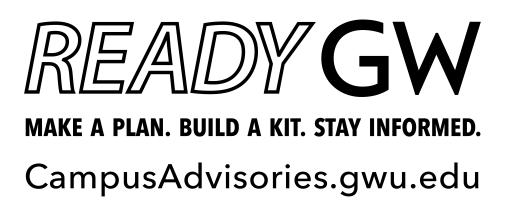 	Course: 	Building/Room #: EMERGENCY NUMBERS			Foggy Bottom  	202-994-6111Mount Vernon 	202-242-6111VSTC (Loudoun County)	911Other Locations	911NON-EMERGENCY NUMBERSFoggy Bottom 	202-994-6110Mount Vernon 	202-242-6110GW Information Line	202-994-5050VSTC Information Line	571-553-8333Fire Pull fire alarm Leave the building immediately using the closest emergency exit, closing doors behind you Call GW Emergency Services (202-994-6111) or 911 when safe to do so Move away from the front of the building Re-enter the building only when instructed by officialsDo not assume an alarm is falseUSE STAIRS, do not use elevatorsIf unable to exit the building, go to the nearest exit stairwell or safe area of refuge and call GW Emergency Services (202-994-6111) or 911 to report your locationIf trained, use a fire extinguisher if fire is small and contained, and room is not fill with smokeTwo emergency exits are located:           Primary meeting area (near): Secondary meeting area (far): Severe WeatherThunderstorms are most common type of severe weather in Washington, DC metropolitan area. However, winter storms, extreme hot/cold temperatures, flooding, tornadoes and hurricanes can occur. Check CampusAdvisories.gwu.edu for up-to-date weather advisories and information.Shelter-in-place for severe weather events: Seek shelter indoors in a low part of building Move to a windowless interior room away from hazardous materials Take cover under a sturdy object or against an interior wall Monitor Campus Advisories and local media Wait for all clear before leaving your safe spaceViolence/Active ShooterIf an active shooter is in your vicinity, call GW Emergency Services (202-994-6111) or 911 when it is safe to do so and provide information, including the location and number of shooter(s), description of shooter(s), weapons used and number of potential victims.	Run: If there is an accessible escape path, attempt to evacuate the premisesHave an escape route and plan in mind; leave your belongings behind; follow instructions of police officers	Hide: If evacuation is not possible, find a place to hide where the active shooter is less likely to find youHide in an area out of the shooter’s view; find protection; lock the doors; block entry to your hiding place; silence your phone; spread out: do not huddle together; wait for law enforcementFight: A last resort and only when your life is in imminent danger, attempt to disrupt and/or incapacitate the shooter by:Devise a plan; acting as aggressively as possible against him/her; yelling; throwing items and improvising weapons; commit to your actionsEmergency CommunicationsCampusAdvisories.gwu.edu: GW’s primary website for incident-related information (including class cancellations).GW Alert: Notification system that sends emergency alerts to email addresses and mobile devices. Students, faculty and staff are requested to maintain current contact information and campus location information by logging into alert.gwu.edu. In emergency situations, alerts may also appear at the top of university webpages.Rave Guardian: Download this app to your iOS or Android smartphone. This mobile safety app allows users to quickly communicate with GW Emergency Service (when on campus) or 911 (when off campus); user can set safety times; users can send crime tips to GWPD; check recent GW Alerts. More information visit safety.gwu.eduCAPITALERT.gov is a clearinghouse for emergency alerts in the National Capital Region including the District of Columbia’s AlertDC (hsema.dc.gov)Office of Emergency Management, in collaboration with the Office of the Provost, Academic Year 2022 - 2023. This document and other resources are available at safety.gwu.edu.